La Bande à Pollet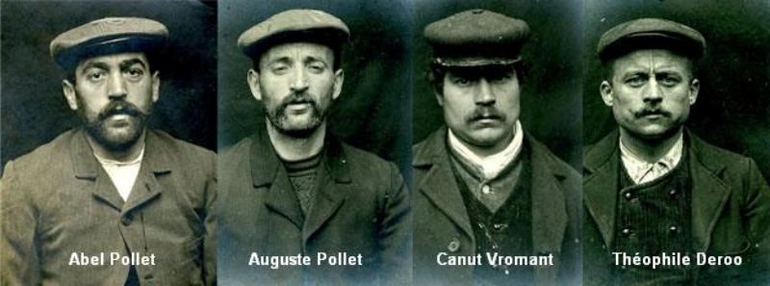 